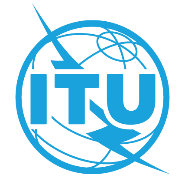 PREFACIOLa Unión Internacional de Telecomunicaciones (UIT) es el organismo especializado de las Naciones Unidas en el campo de las telecomunicaciones y de las tecnologías de la información y la comunicación. El Sector de Normalización de las Telecomunicaciones de la UIT (UIT-T) es un órgano permanente de la UIT. Este órgano estudia los aspectos técnicos, de explotación y tarifarios y publica Recomendaciones sobre los mismos, con miras a la normalización de las telecomunicaciones en el plano mundial.La Asamblea Mundial de Normalización de las Telecomunicaciones (AMNT), que se celebra cada cuatro años, establece los temas que han de estudiar las Comisiones de Estudio del UIT-T, que a su vez producen Recomendaciones sobre dichos temas.La aprobación de Recomendaciones por los Miembros del UIT-T es el objeto del procedimiento establecido en la Resolución 1 de la AMNT.En ciertos sectores de la tecnología de la información que corresponden a la esfera de competencia del UIT-T, se preparan las normas necesarias en colaboración con la ISO y la CEI.  UIT  2022Reservados todos los derechos. Ninguna parte de esta publicación puede reproducirse por ningún procedimiento sin previa autorización escrita por parte de la UIT.RESOLUCIÓN 99 (Ginebra, 2022)Examen de la reforma organizativa de las Comisiones
de Estudio del Sector de Normalización de las Telecomunicaciones la UIT(Ginebra, 2022)La Asamblea Mundial de Normalización de las Telecomunicaciones (Ginebra, 2022),recordandoa)	el número 105 de la Constitución de la UIT y el número 197 del Convenio de la UIT;b)	la Resolución 151 (Rev. Dubái, 2018) de la Conferencia de Plenipotenciarios, sobre la mejora de la gestión basada en los resultados en la UIT,considerandoa)	las disposiciones de la Constitución y del Convenio relacionadas con los objetivos y metas estratégicos de la Unión;b)	los objetivos y metas estratégicos del Sector de Normalización de las Telecomunicaciones de la UIT (UIT-T) y sus criterios de ejecución, establecidos en el Anexo 1 a la Resolución 71 (Rev. Dubái, 2018) de la Conferencia de Plenipotenciarios;c)	la Resolución 122 (Rev. Guadalajara, 2010) de la Conferencia de Plenipotenciarios, sobre la evolución del papel de la Asamblea Mundial de Normalización de las Telecomunicaciones (AMNT);d)	la Resolución 2 (Rev. Ginebra, 2022) de la presente Asamblea, sobre la responsabilidad y el mandato de las Comisiones de Estudio del UIT-T;e)	el § 44 de la Declaración de Principios de Ginebra de la Cumbre Mundial sobre la Sociedad de la Información, en el que se destaca que la normalización es uno de los componentes esenciales de la sociedad de la información,reconociendoa)	que, como el panorama de la normalización ha experimentado cambios considerables, el UIT-T debería considerar la posibilidad de adaptarse a la rápida evolución de las circunstancias y la manera de hacerlo, en consonancia con las expectativas de los participantes de los sectores público y privado, entre otras cosas, llevando a cabo un examen de la estructura de las Comisiones de Estudio y un análisis exhaustivo de la reforma organizativa de las Comisiones de Estudio del UIT-T;b)	que la reestructuración de las Comisiones de Estudio del UIT-T tiene que ser consecuencia y resultado de un análisis transparente y exhaustivo, que permitirá que los mandatos hagan frente a la evolución de las telecomunicaciones/tecnologías de la información y la comunicación;c)	que la reestructuración de las Comisiones de Estudio del UIT-T debe aumentar la eficiencia de la colaboración en el seno de la UIT y con otras organizaciones,observandolos debates celebrados en las reuniones del Grupo Asesor de Normalización de las Telecomunicaciones (GANT), que han dado lugar al plan de acción propuesto por dicho Grupo a la presente Asamblea, titulado "Proyecto de plan de acción para el análisis de la reestructuración de las Comisiones de Estudio del UIT-T",resuelve1	aplicar el plan de acción para el análisis de la reestructuración de las Comisiones de Estudio del UIT-T, elaborado por el GANT;2	que el GANT se encargue de gestionar el análisis de la reestructuración de las Comisiones de Estudio del UIT-T, sobre la base de las contribuciones que le presenten los Estados Miembros y los Miembros de Sector del UIT-T;3	que, como producto de la posible reforma y del examen, se elaboren orientaciones para la próxima AMNT, cuya aplicación no sea obligatoria,encarga al Grupo Asesor de Normalización de las Telecomunicaciones1	que lleve a cabo, supervise y oriente los trabajos a través de un Grupo de Relator u otro grupo apropiado, y que presente un informe sobre la marcha de los trabajos relativos al análisis en cada reunión del GANT;2	que proporcione a las Comisiones de Estudio un informe sobre la marcha de los trabajos relativos al análisis después de cada reunión del GANT;3	que someta un informe con recomendaciones a la consideración de la próxima AMNT,encarga a las Comisiones de Estudio1	que estudien los informes sobre la marcha de los trabajos elaborados por el GANT;2	que examinen y comuniquen sus observaciones acerca de los informes sobre la marcha de los trabajos al GANT, según proceda,encarga al Director de la Oficina de Normalización de las Telecomunicacionesque preste la asistencia necesaria al GANT para aplicar esta Resolución,invita a los Estados Miembros y a los Miembros de Sector de la UITa participar en la aplicación de esta Resolución y contribuir a ella.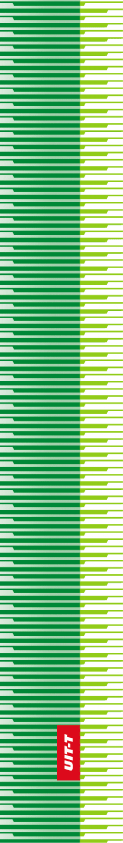 Unión Internacional de TelecomunicacionesUnión Internacional de TelecomunicacionesUnión Internacional de TelecomunicacionesUIT-TSECTOR  DE  NORMALIZACIÓN
DE  LAS  TELECOMUNICACIONES
DE  LA  UITSECTOR  DE  NORMALIZACIÓN
DE  LAS  TELECOMUNICACIONES
DE  LA  UITASAMBLEA MUNDIAL DE NORMALIZACIÓN DE LAS TELECOMUNICACIONESGinebra, 1-9 de marzo de 2022ASAMBLEA MUNDIAL DE NORMALIZACIÓN DE LAS TELECOMUNICACIONESGinebra, 1-9 de marzo de 2022ASAMBLEA MUNDIAL DE NORMALIZACIÓN DE LAS TELECOMUNICACIONESGinebra, 1-9 de marzo de 2022ASAMBLEA MUNDIAL DE NORMALIZACIÓN DE LAS TELECOMUNICACIONESGinebra, 1-9 de marzo de 2022Resolución 99 – Examen de la reforma organizativa de las Comisiones de Estudio del Sector de Normalización de las Telecomunicaciones la UITResolución 99 – Examen de la reforma organizativa de las Comisiones de Estudio del Sector de Normalización de las Telecomunicaciones la UITResolución 99 – Examen de la reforma organizativa de las Comisiones de Estudio del Sector de Normalización de las Telecomunicaciones la UITResolución 99 – Examen de la reforma organizativa de las Comisiones de Estudio del Sector de Normalización de las Telecomunicaciones la UIT